MDP Metal Detector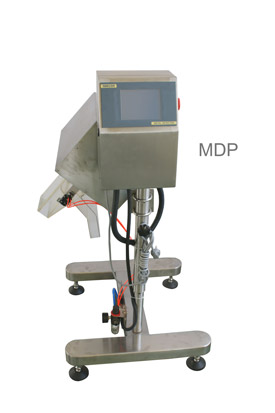 Product specificationsModel: MDPTheory: Balance Coil.Sensor adjustment:Self-study and manual adjustment.The standard diameter: 100 * 40 (mm).Alarm:Buzzer & Lamp (optional).Reject system:Rapid isolation shield.Power:AC110V/220V 50-60HZ.Rated Output: Appr 200W.Dimension:700mm (L) * 760mm (W) * 1200 ± 10mm (H).Weight:Appr 88Kg.FEATURESSuitable for high speed drug particles testing.Consistent with the pharmaceutical industry hygiene requirements with high-performance tablet 3,Tablet press, capsule filling machine combines.Man-Machine Interface, User-friendly operationCan be set to 100 species.Automatically or manually adjust the sensitivity.Automatic learning function, compensation of the "product effect"1000 records.Record data printing.A special rejection device designed for powdery and granular bulk materials.Excluding metal impurities, ensuring the production line working well.Adjustable for height and angle to facilitate the production line installation.high-speed cylinder control, fast response.